Sveučilište u Rijeci • University of Rijeka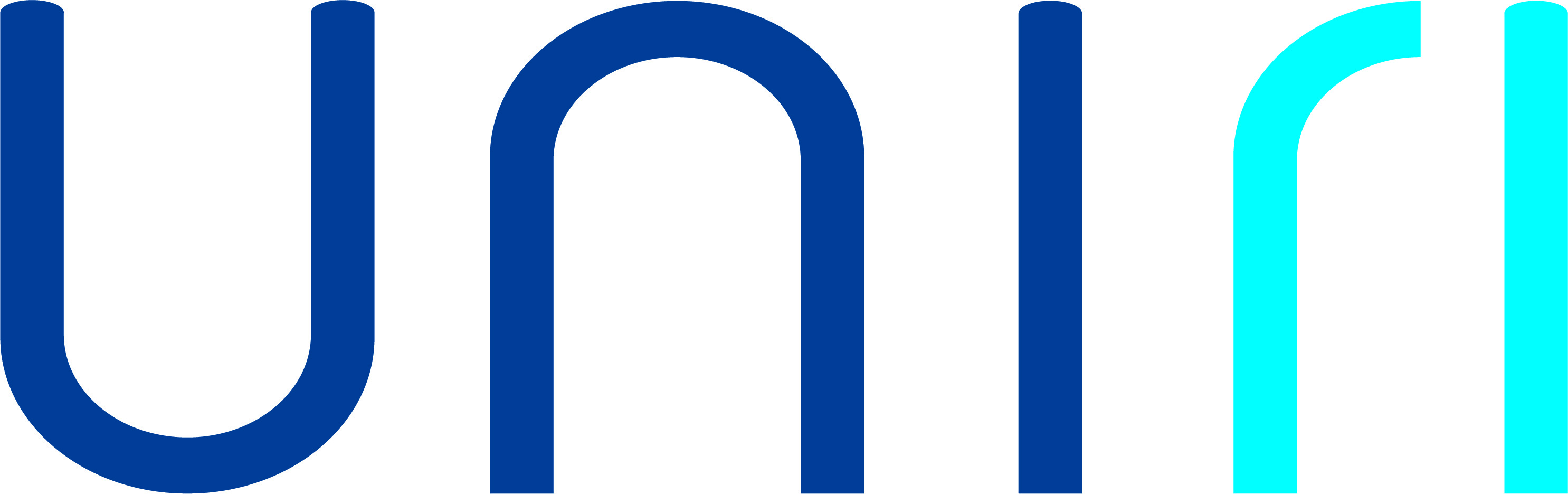 Trg braće Mažuranića 10 • 51 000 Rijeka • Croatia
T: (051) 406-500 • F: (051) 216-671; 216-091
W: www.uniri.hr  • E: ured@uniri.hrOCJENA TEME DOKTORSKE DISERTACIJEOriginal potpisanog dokumenta pohranjuje se u dosje studenta u studentskoj službi.Skenirani digitalni oblik potpisanog dokumenta elektronskom poštom dostaviti Studentskoj službi StudentuMentoru/komentoruVoditelju poslijediplomskog studija (doktorski@inf.uniri.hr)Administratoru doktorskog studija (doktorski@inf.uniri.hr)Opći podaci i kontakt studentaOpći podaci i kontakt studentaOpći podaci i kontakt studentaIme i prezime studentaNositelji studijaNaziv studijaMatični broj studentaNaslov predložene temeJezik pisanja disertacijeNaslov predložene temeHrvatskiNaslov predložene temeEngleskiPodručje/poljeMENTORMENTORMENTORMentorMentorMentorTitula, ime i prezimeUstanova, državaE-poštaKomentorKomentorKomentorTitula, ime i prezimeUstanova, državaE-poštaIzabrano povjerenstvo za ocjenu temeIzabrano povjerenstvo za ocjenu temeIzabrano povjerenstvo za ocjenu temeTitula, ime i prezimeUstanova, državaE-pošta      (predsjednik povjerenstva)Sjednica nadležnog tijela koje je imenovalo Povjerenstvo (naziv tijela i datum održavanja sjednice)Sjednica nadležnog tijela koje je imenovalo Povjerenstvo (naziv tijela i datum održavanja sjednice)Sjednica nadležnog tijela koje je imenovalo Povjerenstvo (naziv tijela i datum održavanja sjednice)Sjednica Etičkog povjerenstva na kojoj je odobren prijedlog istraživanja (po potrebi)Sjednica Etičkog povjerenstva na kojoj je odobren prijedlog istraživanja (po potrebi)Sjednica Etičkog povjerenstva na kojoj je odobren prijedlog istraživanja (po potrebi)IZVJEŠĆE S JAVNE OBRANE TEME DOKTORSKE DISERTACIJEMjesto i vrijeme održavanjaTrajanje izlaganjaPostavljena pitanja članova povjerenstvaPostavljena pitanja iz publikePosebno važni elementi iz diskusijeTrajanje diskusijeZavršetak obraneOCJENA TEME DOKTORSKE DISERTACIJE (izvorni znanstveni doprinos i ocjena izvedivosti)OCJENA TEME DOKTORSKE DISERTACIJE (izvorni znanstveni doprinos i ocjena izvedivosti)Mišljenje i prijedlog (izrijekom navesti je li na predloženu temu moguć originalni znanstveni rad u skladu s međunarodno prihvaćenim standardima kvalitete doktorata te je li kandidat sposoban doseći postavljeni cilj)Mišljenje i prijedlog (izrijekom navesti je li na predloženu temu moguć originalni znanstveni rad u skladu s međunarodno prihvaćenim standardima kvalitete doktorata te je li kandidat sposoban doseći postavljeni cilj)Prijedlog izmjene ili dorade naslovaPrijedlog izmjene ili dorade naslovaPrijedlog za promjenu mentora, komentora i/ili imenovanje drugog mentora, komentora (upisati titulu, ime, prezime, ustanovu)Prijedlog za promjenu mentora, komentora i/ili imenovanje drugog mentora, komentora (upisati titulu, ime, prezime, ustanovu)Izdvojeno mišljenje (samo ako netko od članova Povjerenstva za ocjenu teme i predlaganje mentora ima izdvojeno mišljenje)Izdvojeno mišljenje (samo ako netko od članova Povjerenstva za ocjenu teme i predlaganje mentora ima izdvojeno mišljenje)Potpis  (ime i prezime člana povjerenstva)Potpis  (ime i prezime člana povjerenstva)Napomena (po potrebi)Napomena (po potrebi)Povjerenstvo za ocjenu temePovjerenstvo za ocjenu temeTitula, ime i prezime, ustanova, država:Potpisi:      (predsjednik Povjerenstva)U Rijeci, dd/mm/ggggU Rijeci, dd/mm/gggg